Northeast Nebraska Public Health DepartmentPromoting physical and mental health and preventing disease, injury and disability in Cedar, Dixon, Thurston and Wayne Counties.Parenting Support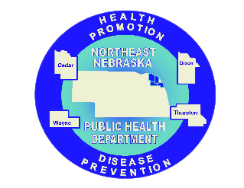 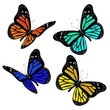 Caring Connections Coalition: Resource Directory first developed in 2009 for the Caring Connections Coalition. Last updated December 2021.Northeast Nebraska Public Health Department does not endorse or accept responsibility or liability for any services provided by any of the organizations listed.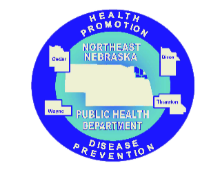                    Caring Connections Coalition: Resource Directory first developed in 2009 for the Caring Connections Coalition. Last updated December 2021.Northeast Nebraska Public Health Department does not endorse or accept responsibility or liability for any services provided by any of the organizations listedOrganization PhoneWebsiteCoverageServiceNortheast Nebraska Community Action Partnership402-385-6300https://www.nencap.org/services/healthy-families/ Cedar, Dixon, Thurston, Wayne, & Other Northeast Nebraska Counties Home visits, individualized information and referrals for resources and designed to meet family’s specific parenting needs.  Nebraska Family Helpline888-866-8660https://dhhs.ne.gov/Pages/Nebraska-Family-Helpline.aspx      StatewideFree resource for parents with kids of all ages with question regarding their child’s behavior.  Boys Town National Hotline 800-448-3000 (Crisis Hotline)531-355-3500 (Behavioral Health Services)402-734-0155(Bilingual Services) https://www.boystown.org   NationalSpanish speaking counselors available along with translation services for more than 140 languages. Organization Address WebsiteCoverageCommentsMOPS888-910-6677 (Toll Free) http://www.mops.org/ NationalMother support group.info@mops.org Good Life Counseling & Support402-371-3044http://goodlifecounseling.com/?page_id=28 Nebraska Offers parenting classes.  Answers4Families 800-746-8420https://www.answers4families.org/ NebraskaProvides training & information to provide bimonthly webinars over a range of topics about children & youth with disabilities & their families.     Lutheran Family Services800-267-9876402-661-7100(Omaha Children’s Services Center) https://www.lfsneb.org/service/centers-for-healthy-families/ Nebraska, Kansas, IowaProvide support for children, communities, & behavioral health for people of all ages. National Cooperative Extension System – Parenting Resourceshttps://nifa.usda.gov/program/child-and-family-development NationalResource for research-based information National Cooperative Extension Systemhttps://jitp.info/NationalParenting eNewsletters